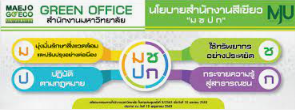 เกณฑ์การประเมินสำนักงานสีเขียวหมวดที่ 5 สภาพแวดล้อมและความปลอดภัยในสำนักงาน5.5 การเตรียมพร้อมต่อสภาวะฉุกเฉิน5.5.3 ความเพียงพอและการพร้อมใช้งานของอุปกรณ์ระบบดับเพลิงและป้องกันอัคคีภัย256425652566